Summary: 16 variations. Quotient Rule.Question:For the function , show that the first derivative is .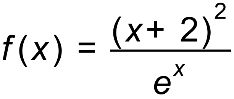 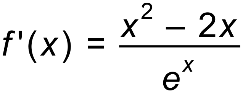 Solution: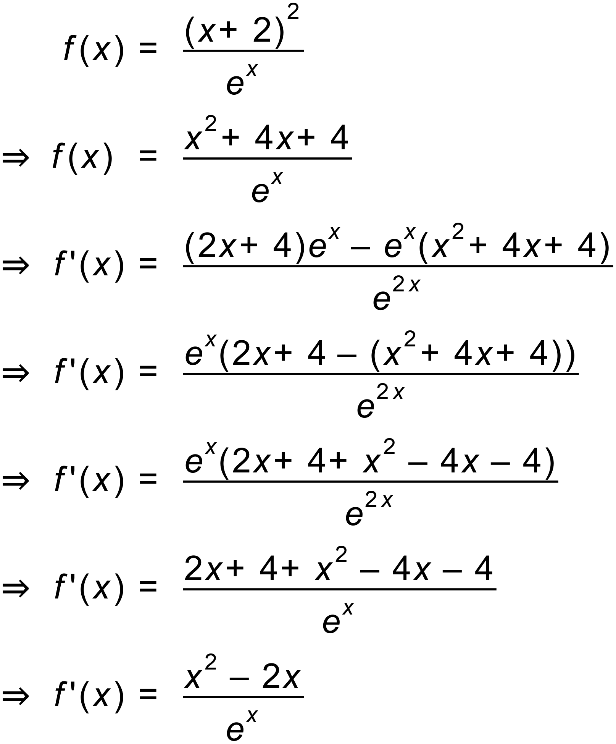 